Ewindfly mission is to promote CAD / CAM / CAE globally and provide Conceptual CAD training and services for the clients, engineers, and students. Businesses are welcome to negotiate with Afsaneh about their needs in Applied Mechanical Design. For negotiation please use JivoChat dialogue box, located at the bottom right corner of Home Page of: www.ewindfly.net                To: The Head of Mechanical Engineering DisciplineChat with us, we are online! JivoChatPlease find above Phrase at the bottom right corner of Home Page of: www.ewindfly.net    then we can chat and talk.EwindflyMechanical CADEngineering Services Research/Innovation Project ManagementTraining & AssessmentEngineering Tutoring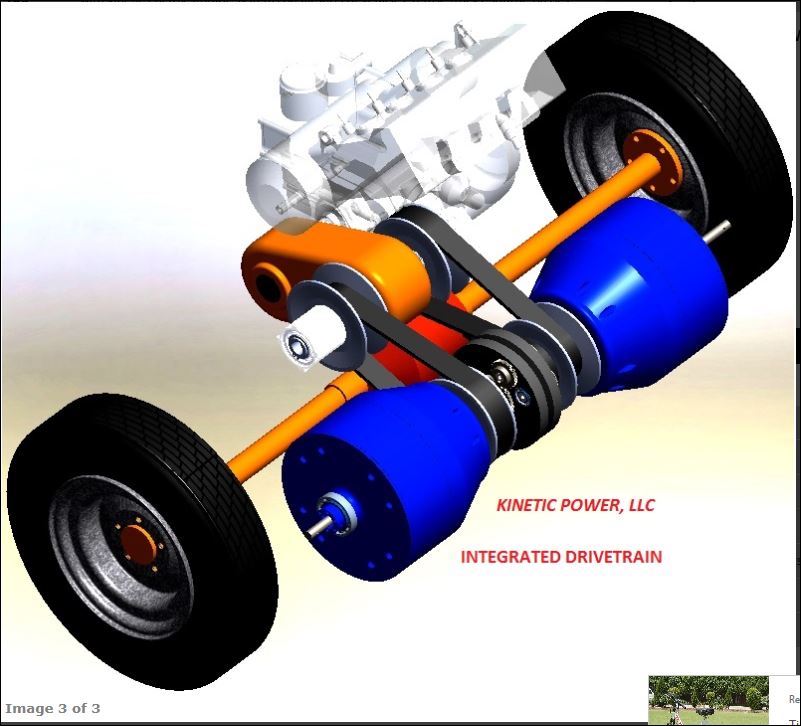 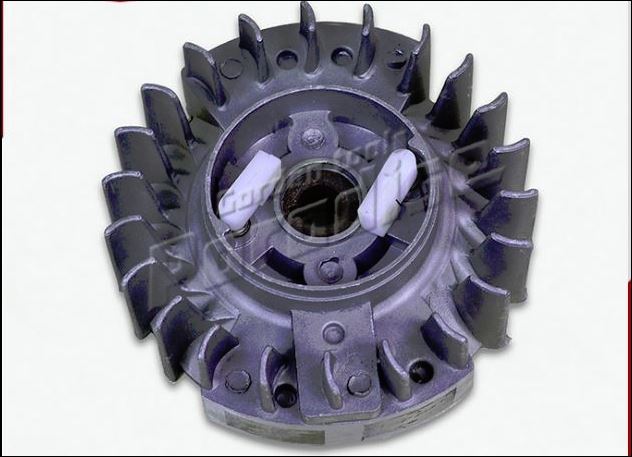 Perseverance, and severe interest of Afsaneh in her work, her discipline in jobs and continued persistence in entrusted duties are from outstanding attributes that puts Afsaneh among successful trainees in the Machine Design Team. We Wish her Success.(Dr Rahim Pourabdolrahim, Head of the Machine Design Department and Afsaneh’s Supervisor in Standard Gear Boxes CAD Software Development)Mrs Cooper completed everything asked of her, was willing, courteous and punctual. (Pauline Hansen, Human Resources Manager, Apache Energy Limited, Oil Company, Perth, 1998)Afsaneh is one of our competent designers who has been proved to be capable of undertaking major projects in Computer Aided Design, and Hydraulics.(Dr M. Tebyani, Dr Engineer in Electrical Engineering, President of I.R.O.S.T., Iranian Research Organization for Science and Technology, 1984)English Grammar ProofingWeb CastingProject Management PracticeResearch & InnovationCAD: SolidWorks, TurboCAD, AutoCAD      training, assessment, tutoring and      draftingLoad AnalysisSimulation [Sim Wise 4D]Computational Mechanics [Algorithm]Turbo-machineriesRenewable Energy: Flywheel Energy      Storage System, Wind Turbine,      River Turbine, All Electric Car,      Floating Clinic, Air AmbulanceGear BoxeseLearning / eAssessmentEducational TechnologyTechnical WritingTraining and Assessment Contact Us64 Calley Drive, Leeming, WA, Australia, 6149MOB: +61 437 635 038flycadeng@live.com.auwww.ewindfly.net  